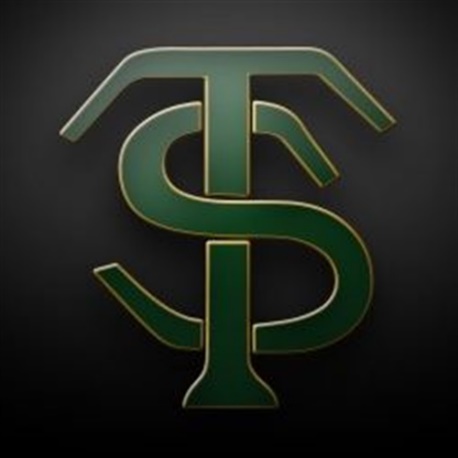 TSA 2023 B TEAM SOFTBALL SCHEDULEMARCH 2 	KINGS ACADEMY	 	AWAY 	4:00MARCH 7	LAURANCE MANNING 	HOME 	4:30 MARCH 29	LEE ACADEMY		HOME	5:00MARCH 30 	LEE ACADEMY	 	AWAY 	5:00APRIL	    4 	LAURANCE MANNING	AWAY 	5:00 APRIL 	   25 	KINGS ACADEMY		HOME	4:00